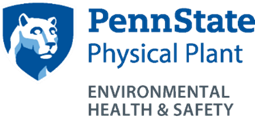 Blood SpillEHS Contacts: Alissa Hanshew axh57@psu.edu, Robert Segura ras78@psu.eduProcedures/Notifications/Documentation/Follow-Up: Start by keeping other people from walking through the area. Put on gloves to protect your hands. Make up fresh disinfectant by adding a given amount of disinfectant to cold water in a spray bottle. A 1:10 dilution of household bleach and water is the easiest. Other effective disinfectants include Virex 256 and Virex 64 from S.C. Johnson or QuatStat from Betco. For these materials, follow the label directions to prepare. Cover the spill with paper towels; spray them with disinfectant until they are sopping wet. Allow to sit 5-10 minutes. Wipe up the area and repeat if necessary. Collect the towels in a trashbag. Do not handle pieces of broken glass or other sharp objects with your bare hands; use a small broom and dustpan, tweezers, or other device. After removing gloves, thoroughly wash your hands with soap and water. For small blood spills, the material may be discarded in the regular trash. For items dripping with blood, give them to the nurse or lab technician to be disposed of as regulated medical waste.When to Report: Contact EHS if spill is large and assistance is needed.  What to Report: Name and title of person reporting incident Date, time, and location of incident Phone number where the reporting person can be reached Brief description of incident Phone numbers where the involved persons can be reached 